620026,  Ekaterinburg, Belinskogo street, 76; tel: (343) 257-84-60 (61)http://www.rdmugiso.ru; е-mail:office@rdmugiso.ruDear Sir or Madam,We invite you to participate in open international creative competition on development of the outline offer (concept) on reconstruction and the adaptation to modern use of object of incomplete construction "A television tower" with the adjacent territory, located at the address: Russian Federation, city of Yekaterinburg, Stepan Razin street, 15. Unfinished television tower – the highest construction of Yekaterinburg and the highest thrown building in the world. The purpose of project works is not only reconstruction and the adaptation of a television tower for the public, cultural or business center or other, but also development of the adjacent territory with the gardening organization. At the moment, only the trunk of a television tower is made to a mark 220.400. Construction of a television tower began in 1983. and because of the problems of funding was frozen in 1991.Organizer of competition: "Fund of Governor's Programs of Sverdlovsk Region" non-profit organization, and State Unitary Enterprise SO "Administrative management of the Ministry of the state property of Sverdlovsk region";Dates of competition: with 23.04.2013 till 14.07.2013Prize fund: 1 200 000 rub (about $36000 USA);The first place – of 1 000 000 rub (about $31000 the USA);Incentive nominations:2 nominations – on 100 000 rubles (about $3000 the USA). The Diploma about participation will be handed over to each participant.Competition venue: Russia, Ural federal district. Sverdlovsk Region, city of Yekaterinburg. Yekaterinburg – the third largest city of Russia. City is located on border of Europe and Asia and was founded in 1723. The population of the city of Yekaterinburg for 01.01.2013 makes 1.424.700 people.Competitive documentation: all information it is possible to receive on a site State Unitary Enterprise SO "Administrative management of MUGISO" http://www.oblinvestor.ru/towerEng from 26.04.2013 till 19.06.2013.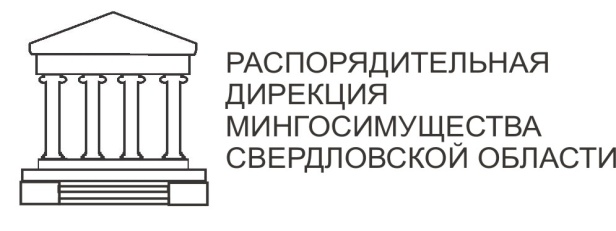 STATE UNITARY ENTERPRISE OF SVERDLOVSK REGION"Administrative Directorate of Ministry for Management of Public Property of Sverdlovsk Region" 